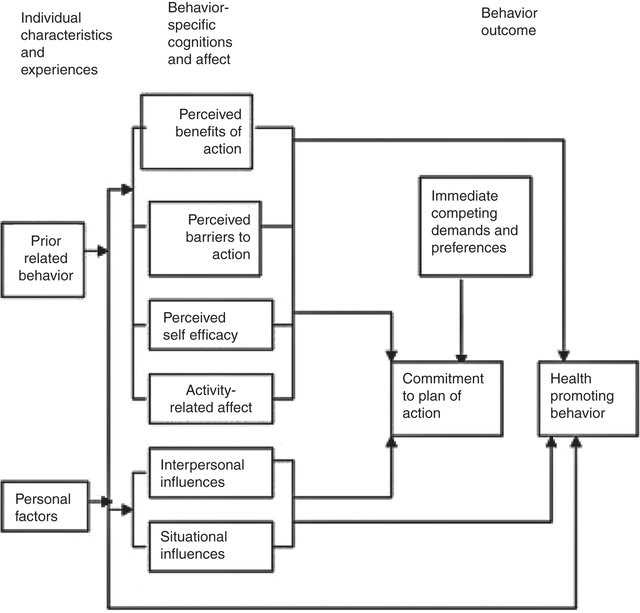 	Figure S1. Pender Health Promotion Model